Dear Potential PartnerThe Wainfleet Agricultural Society, which sponsors the Wainfleet Fall Fair, implemented in 2007 a "Partners in Progress" program with local businesses to build the fall fair.  We recognize the close relationship which exists between agricultural and local businesses.  The goal of the Wainfleet Agricultural Society’s Fall Fair is to provide quality exhibits, worthwhile competitions and a forum for learning, discovery and understanding, along with a friendly atmosphere for renewing or making new acquaintances and having fun. The Wainfleet Agricultural Society is asking for your support as we prepare for the 2024 Wainfleet Fall Fair to be held September 19, 20 & 21.  Your support will help the community and visitors celebrate agricultural and rural life with a Wainfleet perspective.  This year’s Theme is “Maple trees & Honey Bees”. With Great AppreciationKelly Martindale, President 
Wainfleet Agricultural Society, Wainfleet Fall FairYour active participation will enable us to maintain the high quality of our Fair ...highlighting local Agriculture ... a cornerstone of our community.DETAILS RECOGNITION
All partnership participants will have their name imprinted on a display board which will be prominently placed in a high traffic area of the Fairgrounds.  Each Partner will be recognized on this display under the appropriate level of involvement. As well your partnership will be on our Website. LEVELS OF PARTNERSHIPPARTNERSHIP OPTIONS:
We have updated our offerings to include overall operations and marketing expenses.  You may choose to sponsor a specific area or give a general gift.  Full and partial partnerships are available with a minimum of $500.  For additional information regarding our Fundraising Programs 
email Sharon Svob, Volunteer Fundraising Chair at ssvob@vaxxine.com Partners in Progress Agreement 
betweenWainfleet Agricultural Society andWebsite:Sponsorship for the amount of $___________ for the year ____________.  Please indicate the event, class or activity to be supported: _____________________	2.  _____________________ Check this box to provide an undesignated sponsorship Other Instructions: _______________________________________________________________ Partner in Progress Rep                                           Wainfleet Agricultural Society 

Print Name:  __________________                Print Name:__________________

Signature:  ___________________                 Signature:  __________________	Benefits to Partners in ProgressBronze            $500 - $999Silver                  $1000 - $1499Gold            $1500 - $1999Platinum              $2000 - & overMembership Passes to Fair 2444VIP Passes to Demo Derby on Saturday Evening 0024Recognition as a Contributor at Fair 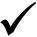 Recognition and a link of the Fair Website Invitation to the Official Opening of the Wainfleet Fall Fair Fair Parade$1,000Friday School tours $500Pet Show$2,000Baby Show$2,200Wainfleet Idol$2,000Demo Derby$9,500Indoor Stage Entertainment                                                                                                                               $2,500Outdoor Stage Entertainment                                                                                                                               $7,000Outdoor Activities/Entertainment   $9,500Exhibit ClassesClass A & B Food & Canning  $4,000Class CC Creative Corner – previously Needlework, Hobbies,                                              Crafts & Photography$9,500Class F Flowers$4,500Class G Hay & Grains$2,300Class P,O & Q Fruit, Vegetables & Roots $3,000Class R Eggs & Honey$500Partner NamePartner Name
Main Contact
Main Contact
Address
AddressCity PC
Phone (office)Cell 
Email Address: 